     Vadovaudamasi Lietuvos Respublikos vietos savivaldos įstatymo 16 straipsnio 2 dalies 19 punktu, Pagėgių savivaldybės tarybos 2015 m. balandžio 2 d. sprendimu Nr. T-66 „Dėl Pagėgių savivaldybės tarybos veiklos reglamento patvirtinimo” patvirtintu Pagėgių savivaldybės tarybos veiklos reglamento 263 punktu, Pagėgių savivaldybės taryba  nusprendžia:      1. Pritarti Pagėgių savivaldybės Socialinių paslaugų centro vadovo 2016 m. veiklos ataskaitai (pridedama).Apie sprendimo priėmimą paskelbti Pagėgių savivaldybės interneto svetainėje www.pagegiai.lt.                 Šis sprendimas gali būti skundžiamas Lietuvos Respublikos administracinių bylų teisenos įstatymo nustatyta tvarka.Savivaldybės meras				                     Virginijus KomskisPRITARTAPagėgių savivaldybės tarybos2017 m. balandžio 27 d. sprendimu Nr. T-71PAGĖGIŲ SAVIVALDYBĖS SOCIALINIŲ PASLAUGŲ CENTRO VADOVO 2016 M. VEIKLOS ATASKAITATURINYSĮSTAIGOS PRITATATYMAS............................................................................................3Įstaigos rekvizitai...................................................................................................................3Įstaigos darbuotojai...............................................................................................................3Įstaigos darbuotojai pagal išsilavinimą..................................................................................4Apskaitos politika ir kontrolė................................................................................................4Lėšų šaltiniai..........................................................................................................................5ĮSTAIGOS VEIKLA..........................................................................................................5Pagalbos į namus paslauga....................................................................................................7Dienos socialinės globos paslauga........................................................................................7Specialiojo transporto paslauga.............................................................................................8Aprūpinimas techninės pagalbos priemonėmis asmenis turinčius fizinę negalią.................8Socialinių įgūdžių ugdymo ir palaikymo paslauga asmens namuose...................................8Laikino apgyvendinimo paslauga..........................................................................................9Psichologinės pagalbos paslauga...........................................................................................9Asmens higienos paslauga...................................................................................................11Vaikų dienos centro veikla ir teikiamos paslaugos..............................................................11Globėjų (rūpintojų) ir įtėvių paieškos, rengimo, atrankos, konsultavimo ir pagalbos jiems paslauga..............................................................................................................................................13KITOS ĮSTAIGOS VEIKLOSLabdara................................................................................................................................13Sociokultūriniai renginiai  bei įstaigos įvaizdžio  gerinimo priemonės...............................13Bendradarbiavimas su Labdaros ir paramos fondu „Maisto bankas“..................................14PROJEKTINĖ VEIKLA ĮSTAIGOJE...........................................................................14Įstaigos vykdomi projektai...................................................................................................14ĮSTAIGOJE ATLIEKAMA SAVANORIŠKA, VISUOMENEI NAUDINGA VEIKLA, VIEŠŲJŲ DARBŲ ĮGYVENDINIMAS BEI SAVANORYSTĖS SKATINIMAS..................................................................................................................................16SOCIALINIŲ PASLAUGŲ PLĖTROS VIZIJA BEI PROBLEMOS.........................16Savivaldybės biudžetinė įstaiga Pagėgių savivaldybės Socialinių paslaugų centras (toliau - Įstaiga), Vilniaus gatvė 4 a, Pagėgių miestas, Tel. 56081, faksas 56089, el. paštas n.kovaliova@pagegiai.ltĮstaiga, vykdydama jai pavestas funkcijas, vadovaujasi Lietuvos Respublikos įstatymais ir nutarimais, Lietuvos Respublikos socialinės apsaugos ir darbo ministro įsakymais, teisės aktais, Pagėgių  savivaldybės tarybos sprendimais, Pagėgių savivaldybės administracijos direktoriaus įsakymais, reglamentuojančiais įstaigos veiklą ir teikiamas socialines paslaugas, įstaigos nuostatais. Pagal 2012 m. gruodžio 3 d. Pagėgių savivaldybės tarybos sprendimo Nr. T-191 patvirtinto Pagėgių savivaldybės Socialinių paslaugų centro organizacinę struktūrą, įstaigą sudaro penki padaliniai: vaikų dienos centro padalinys, psichologinės pagalbos padalinys, krizių namai, socialinių paslaugų asmens namuose padalinys, ūkio personalas. Įstaigoje atskiruose padaliniuose teikiamos skirtingos socialinės paslaugos. Vaikų dienos centro padalinys, psichologinės pagalbos padalinys, krizių namai teikia socialinių įgūdžių ugdymo ir palaikymo paslaugas, apgyvendinimo laikino – savarankiško gyvenimo namuose paslaugas, trumpalaikės socialinės globos paslaugas, intensyvios krizių įveikimo pagalbos paslaugas, sociokultūrines paslaugas. Taip pat nuo 2016 m. balandžio 1 d. naujai pradėtos teikti globėjų (rūpintojų) ir įtėvių paieškos, rengimo, atrankos, konsultavimo ir pagalbos jiems (GIMK)  paslaugos.Socialinių paslaugų asmens namuose padalinys teikia pagalbos namuose paslaugas, dienos socialinės globos paslaugas, bendrąsias socialines paslaugas, aprūpinimo techninės pagalbos priemonėmis paslaugas. Įstaigos darbuotojai.Darbuotojai įstaigoje yra išlaikomi iš kelių finansavimo šaltinių. Pagrindinį darbuotojų darbo užmokesčio fondą sudaro savivaldybės biudžeto lėšos, iš kurio išlaikomi 12,75 etato, kuriuos užima įstaigoje 15 darbuotojų, ir tikslinės dotacijos bei spec. specialių programų lėšos, iš kurių išlaikoma vidutiniškai 16 socialinio darbuotojų padėjėjų. 1 pav. Pagėgių savivaldybės socialinių paslaugų centro darbuotojų struktūra  finansuojama iš biudžeto lėšų ir iš tikslinės dotacijos ir spec. programųĮstaigos darbuotojai pagal išsilavinimąĮstaigoje dirbančių žmonių išsilavinimas ir profesinė kvalifikacija atitinka visus socialiniam  darbui keliamus reikalavimus. Socialinį darbą dirbantys darbuotojai turi aukštąjį išsilavinimą ir socialinio darbuotojo profesinę kvalifikaciją. Nors norminiai dokumentai nenumato specifinių reikalavimų socialinio darbuotojo padėjėjams, įstaigoje dirbantys šių darbuotojų dalis turi socialinio darbuotojo padėjėjo profesinę kvalifikaciją. 2 pav. Pagėgių savivaldybės socialinių paslaugų centro darbuotojų pasiskirstymas pagal išsilavinimą.Apskaitos politika ir kontrolėApskaitos politika įstaigoje vykdoma vadovaujantis pagrindiniais principais:- Suprantamumo. Apskaitos politika turi būti suprantama vartotojams, turintiems pakankamų ekonomikos bei apskaitos žinių ir sugebantiems analizuoti pateiktą informaciją.- Svarbumo. Informacija yra svarbi, jeigu ji padeda vartotojams įvertinti praeities, dabarties ir ateities įvykius, priimti sprendimus bei suvokti anksčiau priimtų sprendimų veiksmingumą.- Veiklos tęstinumo.  Finansinės ataskaitos rengiamos remiantis prielaida, kad Įstaiga veiks ir tęs savo operacijas pakankamai ilgai (mažiausiai (bet neapsiribojant) dvylika ateinančių mėnesių, pasibaigus ataskaitiniam laikotarpiui);- Apskaitos pastovumo. Siekiant užtikrinti, kad vieno laikotarpio finansinių ataskaitų duomenis būtų galima palyginti su kitų laikotarpių duomenimis, apskaitos taisyklės bei metodai turi nesikeisti pakankamai ilgai. Įstaigoje yra sukurta ir funkcionuoja vidaus kontrolės sistema. Įstaigos apskaita vykdoma vadovaujantis Lietuvos Respublikos  viešojo sektoriaus  atskaitomybės  įstatymu,  LR buhalterinės apskaitos įstatymu,  Biudžetinių įstaigų buhalterinės apskaitos organizavimo taisyklėmis, LR finansų ministro 2008 m. gruodžio 22 d. įsakymu Nr. 1K-455 „Dėl privalomojo bendrojo sąskaitų plano patvirtinimo“,  pavyzdiniu biudžetinių įstaigų sąskaitų planu. Apskaita organizuojama taip, kad įstaigos finansinė būklė būtų tiksliai ir teisingai parodyta buhalterinėje apskaitoje ir finansinėse ataskaitose, kaip to reikalauja  Viešojo sektoriaus  apskaitos ir atskaitomybės standartai (VSAFAS) ir kiti LR teisės aktai.Lėšų šaltiniaiPagėgių savivaldybės socialinių paslaugų centro didžiąją biudžeto dalį sudaro savivaldybės biudžeto skirtos lėšos įstaigos veiklų įgyvendinimui, tai sudaro 56,58 procentus viso įstaigos biudžeto. 22,53 procentus įstaigos biudžeto lėšų sudaro LR valstybės biudžeto specialiosios tikslinės dotacijos. Lėšos surinktos iš gyventojų už suteiktas socialinės paslaugas sudaro 10,07 proc. Kitų lėšų apimtis įstaigos biudžete – 3,18 procentai. 3 pav. Pagėgių savivaldybės socialinių paslaugų centro 2014- 2016 metų bendras biudžetas.Vadovaujantis Lietuvos Respublikos Seimo, Lietuvos Respublikos Socialinės apsaugos ir darbo ministerijos ir Pagėgių savivaldybės tarybos sprendimais įstaigoje teikiamos bendrosios ir specialiosios socialinės paslaugos. Ypač didelis dėmesys įstaigoje skiriamas specialiųjų socialinių paslaugų (socialinės priežiūros ir socialinės globos) teikimui, kurių pagalba siekiama išvengti ilgalaikės socialinės globos paslaugų stacionariose socialinės globos įstaigose. Įstaigoje teikiamos šios paslaugos:Pagalbos į namus paslauga – tai asmens namuose teikiamos paslaugos, padedančios asmeniui tvarkytis buityje bei dalyvauti visuomenės gyvenime, siekiant išvengti socialinių paslaugų stacionariose socialinės globos namuose. Pagalbos į namus paslaugos teikimo tvarką reglamentuoja Pagėgių savivaldybės tarybos sprendimu ir įstaigos vidaus tvarka patvirtinti norminiai dokumentai.  Dienos socialinės globos paslauga – tai visuma paslaugų, kuriomis asmeniui teikiama kompleksinė, nuolatinės specialistų priežiūros reikalaujanti pagalba dienos metu. Asmeniui (šeimai) dienos socialinė globa (asmens namuose) teikiama (individuliai pagal poreikį) nuo 3 iki 8 val. per parą ir 7  kartų per savaitę. Dienos socialinės globos paslaugos teikimo tvarką reglamentuoja Pagėgių savivaldybės tarybos sprendimu ir įstaigos vidaus tvarka patvirtinti norminiai dokumentai. Transporto organizavimo paslauga, teikiama pagal poreikius asmenims, kurie dėl negalios, ligos ar senatvės turi judėjimo problemų ir dėl to ar dėl nepakankamų pajamų negali naudotis visuomeniniu ar individualiu transportu. Transporto paslauga įstaigoje gali pasinaudoti vaikai su negalia ir jų šeimos, suaugę asmenys su negalia ir jų šeimos, senyvo amžiaus asmenys ir jų šeimos, socialinės rizikos vaikai ir  jų  šeimos, socialinės rizikos suaugę asmenys, kiti asmenys - Pagėgių savivaldybės gyventojams socialinių paslaugų ir socialinės paramos teikimo komisijos  sprendimu.Aprūpinimas techninėmis pagalbos priemonėmis asmenis turinčius  fizinę negalią. Įstaiga nuolatos organizuoja asmenų turinčių fizinę negalią  aprūpinimą techninės  pagalbos priemonėmis, tenkinant jų specialiuosius poreikius. Aprūpinimas techninėmis pagalbos priemonėmis teikimo tvarką reglamentuoja Lietuvos Respublikos Socialinės apsaugos ir darbo ministro įsakymas ir įstaigos vidaus tvarka patvirtinti norminiai dokumentai.  Socialinių įgūdžių ugdymo ir palaikymo paslaugos, teikiamos šeimoms dienos metu, siekiant palaikyti ir atstatyti savarankiškumą atliekant įvairias visuomeniniame ar asmeniniame (šeimos) gyvenime reikalingas funkcijas. Socialinių įgūdžių ugdymo ir palaikymo paslaugos socialinės rizikos šeimoms dažniausiai teikiamos dėl piktnaudžiavimo šeimoje alkoholiu, tėvystės ir socialinių įgūdžių stokos, vaikų auklėjimo problemų. Socialinių įgūdžių ugdymo ir palaikymo paslaugos socialinės rizikos šeimoms teikiamos nemokamai. Laikino apgyvendinimo paslauga – tai  namų aplinkos sąlygų ir reikalingų paslaugų suteikimas asmenims (šeimoms), kuriems nereikia nuolatinės, intensyvios priežiūros, sudarant jiems sąlygas savarankiškai tvarkytis savo asmeninį (šeimos) gyvenimą. Ši paslauga teikiama asmenims, kurie dėl iškilusių psichosocialinių problemų neturi galimybės gyventi savo būste. Laikino apgyvendinimo paslaugos teikimo tvarką reglamentuoja Pagėgių savivaldybės tarybos sprendimu ir įstaigos vidaus tvarka patvirtinti norminiai dokumentai.Psichologinės pagalbos paslaugos - individualios ir grupinės psichologinės konsultacijos suaugusiems asmenims, poroms, vaikams ir jų šeimoms. Organizuojamos ir teikiamos 4 tipų paslaugos: psichologinės grupės (orientuotos į savęs pažinimą, vidinių sunkumų mažinimą), socialinių įgūdžių lavinimo grupės (orientuotos į aktyvius mokymosi iš patirties metodus), kompleksinė pagalba (psichologinė, teisinė, socialinė) šeimos krizės atveju tarpininkaujant seniūnijos socialiniam darbuotojui ar socialinio darbuotojo padėjėjui, savipagalbos grupės, tėvystės bei socialinių įgūdžių lavinimo grupės tėvams. Psichologinės pagalbos paslaugos teikimo tvarką reglamentuoja Pagėgių savivaldybės tarybos sprendimu ir įstaigos vidaus tvarka patvirtinti norminiai dokumentai. Vaikų dienos centro paslaugos-  vaikams iš socialinės rizikos šeimų, ir vaikams iš kitų šeimų turinčių socialinių problemų, tenkinant vaikų būtiniausius poreikius, pamaitinant, prižiūrint, sudarant sąlygas vaikams būti saugiems, organizuojant užimtumą ir pamokų ruošą, socialinių įgūdžių ugdymą ir palaikymą, bendradarbiaujant su vaiko šeima, teikiant jai reikalingą socialinę ir psichologinę pagalbą. Vaikų dienos centro paslaugų teikimo tvarką reglamentuoja Pagėgių savivaldybės tarybos sprendimu ir įstaigos vidaus tvarka patvirtinti norminiai dokumentai. Asmens higienos paslauga - tai pagalba asmenims (šeimoms) besirūpinantiems savo higiena.Globėjų (rūpintojų) ir įtėvių paieškos, rengimo, atrankos, konsultavimo ir pagalbos jiems (GIMK)  paslaugos. Šios paslaugos teikiamos Pagėgių savivaldybėje gyvenantiems asmenims ir šeimoms, siekiantiems globoti (rūpintis) ar įvaikinti vaikus bei jau esamiems globėjams (rūpintojams), įvaikintojams ir jų vaikams.Per 2016 metus įvertintas paslaugų poreikis ir pradėtos teikti paslaugos 8 naujiems paslaugos gavėjams. 1 asmeniui pasikeitė paslaugų rūšis, jam pradėtoms teikti dienos socialinės globos paslaugos asmens namuose. 4 paslaugų gavėjams nebeteikiamos socialinės paslaugos dėl įvairių socialinių priežasčių: 1 klientė mirė, 3 nutraukė sutartis (vienu senoliu rūpinsis artimieji, 2 asmenims nutrauktos paslaugos, nes jų poreikiai neatitiko mūsų paslaugų). Atkreiptinas dėmesys, kad nei vienas klientas paslaugų neatsisakė dėl nekokybiškai suteiktos paslaugos. Įvertinus paslaugų gavėjų kaitą 2016 metais, 2017 m. sausio 1 dieną pagalbos į namus paslauga teikiama 19 asmenims. Pagalbos į namus paslaugą Centre teikia 2 socialinio darbuotojo padėjėjai. Iš savivaldybės  biudžeto išlaikomi socialinio darbuotojo padėjėjai per metus suteikė 3394 valandų pagalbos į namus paslaugų. 330 val. pagalbos į namus paslaugų suteikė socialinio darbuotojo padėjėjai, kurie įstaigoje dirba pagal neterminuotas darbo sutartis ir yra išlaikomi iš surenkamų gyventojų lėšų už suteiktas paslaugas. Per metus suteikta 3724 val. pagalbos į namus paslaugų.	Pagalbos į namus paslauga yra kompleksinė, t.y. sudaryta iš atskirų paslaugos tipų. Dažniausiai paslaugų gavėjams teikiamos pagalbos buityje ir asmens ruošoje, maitinimo organizavimo ir kitos paslaugos. Už paslaugas asmenys moka Pagėgių savivaldybės tarybos patvirtintą įkainį (4,50 €). Per 2016 m. iš pagalbos į namus paslaugų į įstaigos biudžetą surinkta 3018,82 €.Per 2016 metus dienos socialinės globos paslaugos vidutiniškai buvo teikiamos 15 asmenų. Per 2016 metus įvertintas paslaugų poreikis ir pradėtos teikti paslaugos 10 naujiems paslaugos gavėjams. Taip pat 7 paslaugų gavėjams nebeteikiamos dienos socialinės globos paslaugos dėl įvairių socialinių priežasčių: 4 paslaugų gavėjai mirė, 1 pasikeitė paslaugų rūšis iš dienos socialinės globos į trumpalaikę institucijoje, 2 močiutėmis rūpinasi artimieji. Atkreiptinas dėmesys, kad nei vienas klientas paslaugų neatsisakė dėl nekokybiškai suteiktos paslaugos. Įvertinus paslaugų gavėjų kaitą 2016 metais, 2017 m. sausio 1 dieną dienos socialinės globos paslauga teikiama 15 asmenų.  Per 2016 m. dienos socialinės globos paslaugos buvo teikiamos 13575 valandas. Dienos socialinės globos paslaugos buvo suteiktos socialinių darbuotojų padėjėjų, kurie įstaigoje dirba pagal terminuotas darbo sutartis ir yra išlaikomi iš valstybės tikslinės dotacijos ir gyventojų surenkamų lėšų už gaunamas socialines paslaugas.  Už paslaugas asmenys moka Pagėgių savivaldybės tarybos patvirtintą įkainį (4,60 €). Per 2016 m. iš dienos socialinės globos paslaugos į įstaigos biudžetą surinkta 13612,90 €.  Specialaus transporto paslaugos teikiamos vadovaujantis Pagėgių savivaldybės tarybos sprendimu. Per 2016 metus viso gauti 66 prašymai dėl vykimo į gydymo įstaigas, juos pildė 32 asmenys. 2016 metais 72 asmenys pasinaudojo specialiojo transporto paslaugomis, jie vyko į gydymo ir reabilitacijos įstaigas, juos lydėjo 45 asmenys (Kauno, Klaipėdos, Tauragės, Šilutės, Pagėgių medicinos įstaigas, Palangos reabilitacijos įstaigas, Švėkšnos psichiatrijos ligoninę. Iš šių asmenų - 20 naudojosi paslauga po vieną kartą, 12 asmenys paslauga naudojosi po kelis kartus. Pažymėtina tai, kad nuo 2016 metų gruodžio mėn. pradėtos teikti specialaus transporto paslaugos dializuojamiems asmenims. Vienas asmuo vežiojamas  tris kartus per savaitę į Tauragę ir atgal.Per 2016 m. iš specialiojo transporto paslaugos į įstaigos biudžetą surinkta 519,67 €. 2016 metais buvo pateiktas 87 prašymai techninei pagalbai neįgaliesiems. 2016 metais pageidauta įsigyti 111 neįgaliųjų techninės pagalbos priemonių. Per 2016 buvo patenkinti 83 prašymai 106 techninės pagalbos priemonėmis per Tauragės techninės pagalbos neįgaliesiems centrą. 1 asmuo, kuris pageidavo 1 techninės pagalbos priemonių, įsigijo už savo lėšas, 4 asmenys atsisakė, 1 asmuo mirė. Socialinių paslaugų centre teikiamos bendrosios ir specialiosios socialinių įgūdžių ugdymo ir palaikymo paslaugas socialinės rizikos šeimoms ir jų vaikams. Opiausios problemos socialinės rizikos šeimose - piktnaudžiavimas alkoholiu,  tėvystės ir socialinių įgūdžių stoka, vaikų auklėjimo problemos. 2016 m. įstaigoje socialinių įgūdžių ugdymo ir palaikymo paslaugas asmens namuose teikė 1 socialinis darbuotojas darbui su socialinės rizikos šeimomis. Vienu metu socialinės paslaugos teiktos 8-10 šeimoms. Socialinis darbuotojas teikdamas paslaugas socialines rizikos šeimose bendradarbiauja su vaikų teisių apsaugos skyriumi, šeimų gydytojais, ugdymo institucijomis, vaikų dienos centru, gyvenamosios vietos bendruomenėmis. Bendruomenės įtraukimas į socialinių problemų sprendimą padidina žmogiškuosius išteklius bei galimybę ieškoti daugiau problemų sprendimo alternatyvų. Socialinių įgūdžių ugdymo ir palaikymo paslaugomis siekiama stiprinti šeimą, ugdyti, formuoti ir palaikyti jos socialinius bei darbinius įgūdžius, užtikrinti tinkamą vaikų priežiūrą, stiprinti šeimos tarpusavio bendravimą, konfliktų sprendimą ir tinkamą disponavimą gaunamomis pajamomis. Siekiama, kad būtų patenkinti būtiniausi šeimos poreikiai ir vaikai augtų saugioje aplinkoje. Socialinių paslaugų centro vykdoma veikla siekiama, kad socialines rizikos šeimos taptų pajėgios atlikti visuomenėje keliamus reikalavimus, išmoktų spręsti tiek asmenines, tiek socialines problemas. 2016-01-01 įvairios socialinės paslaugos teiktos - 9 šeimoms (15 suaugusių, 26 vaikai). 2016 m. gruodžio 31 d. duomenimis socialinių įgūdžių ugdymo ir palaikymo paslaugos teikiamos asmens namuose 8 šeimoms (13 suaugusių ir 23 vaikai).Per 2016 m. dvi šeimos (2 suaugę ir 4 vaikai)  išbrauktos iš socialinės rizikos šeimų, auginančių vaikus, apskaitos pasiekus teigiamų rezultatų.Laikino apgyvendinimo paslaugomis siekiama atstatyti savarankiškumą, galimybę formuoti naują problemos supratimą ir savarankiškai spręsti šeimoje iškilusias krizines situacijas, kartu su klientu ieškoti problemos sprendimo alternatyvos. Laikino apgyvendinimo paslaugas Krizių namuose dažniausiai gauna asmenys iš socialinės rizikos šeimų, kuriems  yra teikiamos socialinių įgūdžių ugdymo ir palaikymo paslaugos asmens namuose, patyrus smurtą artimoje aplinkoje. Šiomis paslaugomis siekiama stiprinti šeimą, ugdyti, formuoti ir palaikyti jos socialinius bei darbinius įgūdžius, užtikrinti tinkama vaikų priežiūra, stiprinti šeimos tarpusavio bendravimą, konfliktų sprendimą ir tinkamą disponavimą gaunamomis pajamomis. Kadangi daugiausiai apgyvendinamos šeimos neturinčios socialinių, tėvystės įgūdžių, negebančios planuoti savo pajamų - pradėjus teikti laikino apgyvendinimo paslaugas didžiausias darbuotojų rūpestis  - aprūpinti būtiniausiais maisto produktais, higienos priemonėmis, nuvykti pas medikus, užregistruoti darbo biržoje, pateikti dokumentus socialinių išmokų gavimui. Ne mažesnis rūpestis mokyti gaminti maistą, maitinti vaikus, tinkamai rūpintis savo ir vaikų higiena.  Įvertinant Krizių namų apkrovą  lovadieniais- iš viso 1066 lovadieniai, iš kurių: 3 mamos su 3 vaikais, patyrusios smurtą artimoje aplinkoje- 788 lovadieniai; 1 suaugę asmuo, po gaisro neturintis gyvenamosios vietos- 276 lovadieniai; 1 suaugęs asmuo neturintis gyvenamosios vietos – 2 lovadieniai.2016 m. gruodžio 31 dienai Krizių namuose teikiamos laikino apgyvendinimo paslaugos 1 besilaukiančiai mamai (socialinės rizikos šeima).Surinkta lėšų iš gyventojų už šias paslaugas – 23 Eurai.Psichologinės pagalbos paslaugas – individualias konsultacijas - per 2016 metus gavo 32 asmenys: 20 suaugusiųjų asmenų ir 12 vaikų. Psichologinės pagalbos paslaugų gavėjai pagal grupes:6 suaugę asmenys ir 4 vaikai  iš 8 soc. rizikos šeimų;14 suaugusių asmenų ir 8 vaikai, nesantys soc. rizikos šeimų apskaitoje, tačiau turintys kitų socialinių problemų;Asmenų kreipimosi būdas:Asmuo kreipėsi pats – 6 asmenys;Kreipėsi įstaigos darbuotojų iniciatyva – 8 asmenys. Kreipėsi mokyklų socialiniai pedagogai dėl 5 moksleivių.Kreipėsi probacijos skyrius dėl 7 asmenų;Kreipėsi seniūnijų socialiniai darbuotojai dėl 6 asmenų. Grupinės konsultacijos buvo teikiamos savivaldybės mokyklose – 17 moksleivių.Pasiekimai. Dažniausiai asmenys į konsultacijas atvyksta darbuotojų (įstaigų ar mokyklų) iniciatyva. Psichologas individualiai konsultuoja vaiką, mamą, arba abu kartu. Pastebima, kad dažniau kreipiasi savivaldybės mokyklų vadovai ar socialiniai pedagogai dėl psichologinės pagalbos paslaugų suteikimo moksleiviams, turintiems įvairių problemų. Mokyklos dažniau norėtų, kad psichologas atvyktų ir konsultuotų moksleivių grupes tam tikromis temomis.Problema išlieka socialinės rizikos šeimose. Šios šeimos silpnai motyvuotos pačios savarankiškai kreiptis pagalbos į psichologą, todėl nuolat reikalingas socialinio darbuotojo tarpininkavimas. Asmens higienos paslauga - tai pagalba asmenims (šeimoms) besirūpinantiems savo higiena. Už pirties paslaugas surinkta 2137 Eur. Pirties paslaugomis pasinaudojo 72 asmenys: 24 moterys ir 48 vyrai.2016 m. pirties lankytojų suvestinė:4 pav. Asmens higienos paslaugos suvestinė 2016 m.5 pav. Asmens higienos paslaugos gavėjai pagal lytį 2016 m.Vaikų dienos centro veikla pradėta nuo 2013 m. birželio mėn. Vaikų dienos centrą 2016 metais lankė 44 vaikai (28 šeimų). Iš jų:  22 vaikai (14 šeimų) yra iš socialinės rizikos šeimų, 22 vaikų (14 šeimų) – iš kitų šeimų, kurios nėra įtrauktos į socialinės rizikos šeimų, auginančių vaikus, apskaitą, bet stebimos socialinių darbuotojų, patiria socialinę riziką. Vaikų dienos centro veikla finansuojama iš savivaldybės biudžeto ir iš Socialinės apsaugos ir darbo ministerijos (projektas „Laiminga vaikystė“) (žiūrėti ataskaitos 4.1.punktą).  Vaikų dienos centro veikla vykdoma pirmadieniais – penktadieniais, trukmė per dieną – 4 valandos (nuo 12 val. iki 16 val.). Vaikų amžius -  nuo 5 iki 13 metų. Dauguma - pradinukai iš Pagėgių seniūnijos (Pagėgių miesto, Piktupėnų k.).  Vidutinis vaikų skaičius per dieną apie 18 - 20. Centro lankytojai  iš Piktupėnų kaimo atvežami ir parvežami įstaigos autobusu. Vaikai po pamokų atvyksta į dienos centrą, jame turi galimybę ruošti pamokas, pavalgyti, dalyvauti ugdomuosiuose užsiėmimuose ir žaidimuose. Pastebėtina, jog Centrą lankantys vaikai dažniausiai susiduria su emociniais sunkumais ir elgesio problemomis. Vaikams, kuriems būdingi emociniai sunkumai dažnai išgyvena nerimą, įvairias baimes, liūdesį, sielvartą, kančią, kaltę, pyktį ir kitus jausmus. Elgesio sunkumų turintys vaikai, dažniausiai pasižymi netinkamu ir probleminiu elgesiu, būna impulsyvūs, agresyvūs, nesilaiko nustatytų taisyklių, dažnai konfliktuoja su kitais vaikais ir darbuotojais. Šalia emocinių ir elgesio problemų, tokie vaikai neretai turi ir mokymosi sunkumų, bendravimo problemų. Naudojant stebėjimo, pokalbio metodą, įvairias psichodiagnostikos priemones, dailės terapiją, muzikos terapiją, įvairius grupinius - terapinius užsiėmimus stengiamasi padėti emocinių ir elgesio sunkumų turintiems vaikams, kartu įžvelgiamas ir netinkamas jų tėvų elgesys.  Tėvai turi galimybę lankytis konsultacijoms pas psichologą. Dažniausiai tėvų įvardijamos vaikų problemos: sunkus vaiko elgesys, netinkami emocijų išreiškimo būdai, sutrikęs tarpusavio bendravimas tarp tėvų ir vaikų, emociniai ir mokymosi sunkumai. Dirbant su tėvais, buvo pastebėta, kad dažnai psichologinės problemos tarp tėvų ir vaikų kyla, dėl netinkamų taisyklių ir pareigų šeimoje pateikimo, dėl neteisingų bausmių ir skatinimo sistemos taikymo, sunkumai suprantant ir priimant vaiko neigiamus jausmus, netinkamo emocinio ryšio kūrimo šeimoje ir kt. Per visus metus vyksta psichologo bendravimas ir bendradarbiavimas su Centro darbuotojomis ir kitais įstaigos darbuotojais, pagal poreikį jiems teikiamos psichologinės rekomendacijos dirbant su vaikais, kurie susiduria su sunkumais.Centre taip pat vykdomi vaikų ir tėvų psichologinio švietimo užsiėmimai. Apibendrinant 2016 m. teikiamas socialines paslaugas, galima teigti, kad įstaiga rūpinasi labiausiai pažeidžiamais bendruomenės nariais. Įstaiga stengiasi lanksčiai ir operatyviai reaguoti į klientų problemines situacijas, siūlydama jiems profesionalias socialines paslaugas. 6 paveiksle pateikti duomenys apie paslaugų gavėjus pagal suteiktas paslaugas, diagramoje užfiksuoti paslaugų gavėjai finansuojami iš biudžeto lėšų ir gyventojų surenkamų lėšų. 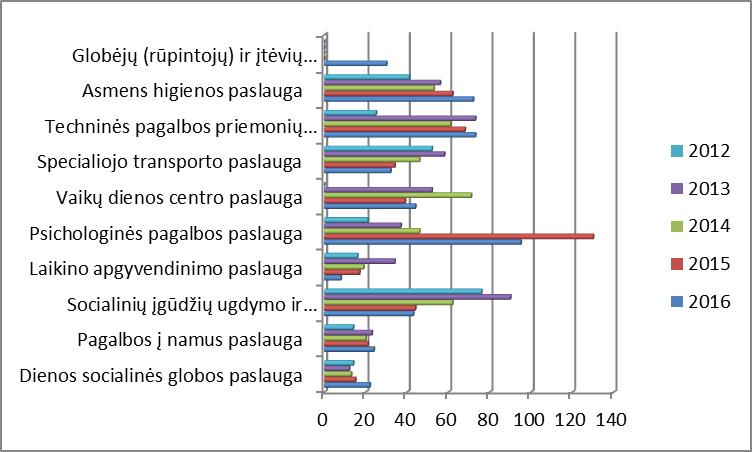 6 pav. Pagėgių savivaldybės socialinių paslaugų centro 2012 – 2013 – 2014 – 2015 - 2016 metų teikiamų paslaugų apimtys.2.10. Globėjų (rūpintojų) ir įtėvių paieškos, rengimo, atrankos, konsultavimo ir pagalbos jiems paslauga.2016 m. balandžio 1 d. Socialinių paslaugų centre pradėtos teikti globėjų (rūpintojų) ir įtėvių paieškos, rengimo, atrankos, konsultavimo ir pagalbos jiems paslaugos šeimoms ir asmenims gyvenantiems Pagėgių savivaldybėje. Veikloje taikoma GIMK programa, kurios metu organizuojami grupiniai užsiėmimai ir individualūs susitikimai su globėjų ir įtėvių šeimomis, vykdomi namų vizitai. Praėjusiais metais taip pat konsultuotos įvaikinusios ir globojančios vaikus šeimos, organizuoti susitikimai, vykdyta globos skatinimo ir visuomenės jautrinimo veiklos. GIMK paslaugas teikia du atestuoti socialiniai darbuotojai. 2016 m. organizuota 1 įvadinių mokymų grupė pagal GIMK įvadinių mokymų programą būsimiems globėjams (rūpintojams) ir įvaikintojams. Mokymų metu parengtos 3 globėjų ir 1 įvaikintojų šeima. Taip pat atliktas 1 šeimos papildomas vertinimas dėl globos (rūpybos). Iš viso parengtos 4 teigiamos išvados būsimiems globėjams (rūpintojams) ir 1 teigiama išvada šeimai siekiančiai įvaikinti vaiką. Tarp jų, pasirašius bendradarbiavimo sutartį buvo pravesti įvadiniai mokymai vienai šeimai iš Tauragės rajono. Teikiant paslaugas globėjams (rūpintojams) ir įtėviams buvo suteiktos 32 konsultavimo ir 35 informavimo paslaugos. Tai pat siekiant skleisti informaciją bei supažindinti su paslaugomis aplankyta 26 globėjų (rūpintojų) šeimos, 1 įvaikinusių vaikus šeima.Siekiant vykdyti globos (rūpybos) ir įvaikinimo viešinimo sklaidą Pagėgių savivaldybėje vykdyta įvairi globos ir įvaikinimo viešinimo idėja. Globos (rūpybos) šeimoje ir įvaikinimo viešinimo priemonės: straipsniai spaudoje, internetiniuose puslapiuose, lankstinukai, plakatai, vizitinės kortelės, žodinė informacija, dalyvavimas įvairiuose renginiuose, seminaruose, posėdžiuose, individualūs apsilankymai globėjų (rūpintojų) šeimose teikiant informaciją apie Pagėgių savivaldybėje teikiamas paslaugas. Buvo surengti 2 seminarai globėjams (rūpintojams), apskrito stalo diskusija, tarpinstitucinio bendradarbiavimo stiprinimui, informacijos apie globėjams (rūpintojams), įtėviams teikiamų paslaugų sklaida.2016 metais buvo gautos dvi paramos siuntos iš Vokietijos, viso - 6000 tonų. Labdarą darbužiais ir kitais daiktais teikia Vokietijos Raudonojo Kryžiaus organizacija „Pagalba Lietuvai prie Bad Iburgo gimnazijos“. Pastaraisiais metais Socialinių paslaugų centras atlieka tarpininko funkciją, pagal kurią labdara tiesiai iš transporto priemonės, atvežusios siuntą, perduodama kitoms savivaldybės įstaigoms ar organizacijos, paramos siuntėjų nurodymu. Per 2016 metus įstaiga tarpininkavo perduodant paslaugą: Pagėgių palaikomojo gydymo slaugos ir  senelių namams - 1200 kg, Pagėgių vaikų globos namams - 800 kg, Pagėgių savivaldybės Neįgaliųjų draugijai - 400 kg, Pagėgių evangelikų parapijos labdaros organizacijai „Pagėgių sandora“ - 1600 kg, Pagėgių savivaldybės Pagėgių seniūnijai - 1100 kg, Pagėgių savivaldybės kultūros centrui - 200 kg, Pagėgių Algimanto Mackaus gimnazija - 350 kg, Pagėgių savivaldybės Lumpėnų seniūnijai - 350 kg.Sociokultūriniai renginiai įstaigoje turi dvejopą funkciją: jie kompleksiškai organizuojami ir įstaigoje paslaugas gaunantiems klientams, ir įstaigos darbuotojams. Tikėtina, kad ši bendravimo praktika išliks kaip graži bendruomeniškumo skatinimo forma.Kiekvienais metais įstaigos darbuotojai siekia reprezentuoti savo įstaigos veiklą, pristatant atskiras paslaugas įvairiuose renginiuose arba dalinantis gerąja patirtimi su socialiniais partneriais. 7 pav. Sociokultūrinių renginių pobūdis 2016 metais.Įstaiga nuo 2013 m. bendradarbiauja su  Labdaros ir paramos fondu „Maisto bankas“. Iš Tauragėje esančių prekybos centrų įstaiga 1 kartą per savaitę parsiveža maisto produktų (duonos gaminiai, pieno produktai, mėsos gaminiai, vaisiai, daržovės ir kt.), kurių galiojimo laikas baigiasi tą pačią dieną. Šie produktai tą pačią dieną išdalinami Pagėgių savivaldybės nepasiturintiems gyventojams. Per 2016 m. „Maisto banko“ produktais pasinaudojo 197 asmenys.Per metus du kartus (balandžio ir spalio mėnesiais) įstaiga dalyvavo „Maisto banko“ akcijose, kurių metu prekybos centruose Tauragėje buvo renkami ilgo naudojimo maisto produktai (aliejus, cukrus, makaronai, miltai, įv. kruopos, įv. konservai ir kt.). Didžioji surinktų produktų dalis sunaudota maisto gaminimui Vaikų dienos centre, likusi dalis išdalinta paketais asmenims, atsidūrusiems krizinėje situacijoje bei paremti asmenys, apgyvendinti Krizių namuose.Vaikų dienos centro projektas “Laiminga vaikystė”.Finansavimas. Socialinės apsaugos ir darbo ministerija finansuoja VDC projektą, kuriam  skirtos valstybės biudžeto lėšos 2016 m. – 14415 Eur.Priemonė: Plėsti vaikų dienos centrus savivaldybėse, teikiant nestacionarias dienos socialinės priežiūros paslaugas vaikams ir šeimoms, įgyvendinant vaiko gerovės 2013-2018 m. programos ir jos įgyvendinimo priemonių planą.            Tikslas: užimti vaikų laisvalaikį turininga bei įdomia veikla, atitraukiant juos nuo neigiamos aplinkos įtakos;       gerinti vaikų savijautą jų socialinėje aplinkoje;dirbti su jų šeimos nariais, siekiant geresnio šeimos mikroklimato, pozityvesnių ryšių su aplinka. Daugiau informacijos apie veiklą ataskaitos 2.9 skyriuje.Projektas „Padėkime vaikui rasti šeimą!”Projektas, skirtas globėjų (rūpintojų) ir įtėvių paieškos, rengimo, atrankos, konsultavimo ir pagalbos jiems paslaugoms teikti 2013–2018 metais. Projektų, skirtų globėjų (rūpintojų) ir įtėvių paieškos, rengimo, atrankos, konsultavimo ir pagalbos jiems paslaugoms teikti 2013–2018 metais, atrankos konkursą organizuoja Socialinės apsaugos ir darbo ministerija (toliau – ministerija). Skirtos valstybės  Įgyvendinant projektą Pagėgių savivaldybėje siekta populiarinti globos šeimoje ir įvaikinimo idėją, vykdyti globėjų (rūpintojų) ir įtėvių paiešką, rengimą, atranką, konsultavimą, dirbti su Pagėgių savivaldybėje gyvenančiomis globoti (rūpintis), įsivaikinti norinčiomis šeimomis ir globėjų šeimomis, didinti tinkamai pasirengusių globoti (rūpintis) ar įvaikinti šeimų skaičių, kas sudarytų sąlygas mažinti globos įstaigose augančių tėvų globos netekusių vaikų skaičių Pagėgių savivaldybėje.Vykdant projektą populiarinta įvaikinimo, globos šeimoje idėja, vykdyta globėjų (rūpintojų) ir įtėvių paieška, teiktos informavimo, konsultavimo, tarpininkavimo paslaugos esamiems globėjams (rūpintojams) ir įtėviams. Teiktos psichologo paslaugos globėjams (rūpintojams), įtėviams bei jų vaikams. Intensyviai vykdytas globos ir įvaikinimo viešinimas įvairiomis priemonėmis: publikuojami straipsniai internetiniuose puslapiuose, pagaminti  lankstinukai, vizitinės kortelės, rašymo priemonės bei užrašų knygelės su globos atributika, viešose vietose iškabinti plakatai taip pat sklaida vykdyta žodinė informacija, dalyvaujant įvairiuose renginiuose, seminaruose, posėdžiuose. Individualių apsilankymų globėjų (rūpintojų) ir įtėvių  šeimose buvo teikiama informacija apie Pagėgių savivaldybėje teikiamas paslaugas (aplankyta 26 globėjų (rūpintojų) šeimos, 1 įvaikinusių vaikus šeima) ir viena ketinanti įvaikinti šeima. Surengti seminarai - susitikimai globėjams (rūpintojams) - 2 seminarai, dalyvavo viso 8 šeimos. Taip pat rengtas Kalėdinis renginys globėjams (rūpintojams) ir jų vaikams - „Kaip gera mums kartu“. Renginyje dalyvavo 12 globėjų (rūpintojų) šeimų su vaikais viso 40 asmenų. Siekiant stiprinti tarpinstitucinį bendradarbiavimą, viešinti globą/įvaikinimą bei pristatyti teikiamas GIMK (globėjų (rūpintojų) ir įtėvių mokymo ir konsultavimo paslaugas Pagėgių savivaldybėje, organizuota  apskrito stalo diskusija, kurioje dalyvavo 35 asmenys iš įvairių įstaigų ir institucijų.Per 2016 m. šiose įstaigos veiklose savanoriavo 19 Pagėgių Algimanto Mackaus gimnazijos moksleivių savanorių: -	pavasarinėje ir rudeninėje „Maisto banko“ akcijose - 14;-	vaikų dienos centre - 5 ;2016 m. Pagėgių seniūnija siuntė 2 asmenis visuomenei naudingos veiklos atlikimui. 1 asmenų po 96 val. darbus atliko; 1 asmuo dėl ligos darbų neatliko.Įstaigoje  2016 m. dirbo 3 viešųjų drabų darbuotojai.Pagėgių savivaldybėje BĮ Pagėgių savivaldybės socialinių paslaugų įstaiga teikia ypač plataus spektro socialines paslaugas, atliepdama jautriausių socialinių grupių poreikius. Kintant ekonominei ir socialinei šalies situacijai, kinta ir socialinių grupių problemų pobūdis, apimtys. Įstaiga nuolat reaguoja į kylančias naujas problemas bendruomenėje ir savo įstaigos veiklą pritaiko prie esamos situacijos. Atlikus išsamią 2012-2016 metų bendruomenės poreikių analizę įstaigoje reikalingi pokyčiai, kurie prisidės prie bendruomenės narių socialinės gerovės kūrimo:      -  Ir toliau per įvairias programas ugdyti bei formuoti krizinėse situacijose esančių tėvų, auginančių vaikus, socialinius ir pozityviosios tėvystės įgūdžius, vykdyti ankstyvųjų šeimos krizių prevenciją. 2016 metais įstaiga kaip partneris dalyvavo projektuose, skirtiems stiprinti šeimos narių tarpusavio atsakomybę šeimoje.Opi išlieka įstaigos transporto saugojimo problema. Kadangi įstaiga neturi patalpų, skirtų        transporto laikymui, jie pagal atskiras sutartis laikomi skirtingose vietose. Autobusas    RENO laikomas pas privatų asmenį, kuriam reikia mokėti už patalpas. Lengvojo automobilio PEŽO – 307  komplikuotas saugojimas, nes jis saugomas įstaigos vadovo kieme. Nors įstaiga yra pasirašiusi transporto saugojimo tvarką, kurioje aiškiai      reglamentuotas procesas, tačiau bendruomenės požiūriu tai gali atrodyti, kaip     naudojimasis tarnybine padėtimi. Įstaigai nepakanka turimų patalpų įprastinei veiklai:  nėra  tinkamų patalpų techninės pagalbos priemonių (funkcinės lovos, čiužiniai, neįgaliųjų vežimėliai ir pan.) neįgaliesiems sandėliavimui.Laikino apgyvendinimo paslaugas teikiantys Krizių namai Vidgirių kaime ne visais atvejais tinka laikinai apgyvendinti smurto artimoje aplinkoje atvejais ar mamų su mažamečiais vaikais dėl vaikų nepriežiūros atveju. Šiam objektui reikalingos investicijos: prastos būklės pastato  stogas,  apšildymo  krosnys turėtų būti perstatytos (statytos 2004 metais), pagalbinis pastatas avarinės būklės, teritorija turėtų būti aptverta. Prie Krizių namų yra apie 1 ha valstybinės žemės, kurios  įstaigos savo lėšomis neįstengia tinkamai prižiūrėti.Susiduriame su problema, kai nėra galimybės paskirti tinkamos socialinės paslaugos socialinei grupei „Benamiai“.  Ši grupė turi gauti minimalias paslaugas nakvynės namuose, kurių Pagėgių savivaldybėje nėra. Tai turėtų būti vertinama savivaldybės vadovų lygmenyje. __________________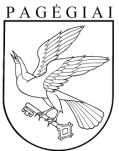 PAGĖGIŲ SAVIVALDYBĖS TARYBAsprendimasDĖL PRITARIMO PAGĖGIŲ SAVIVALDYBĖS SOCIALINIŲ PASLAUGŲ CENTRO VADOVO  2016 METŲ VEIKLOS ATASKAITAI 2017 m.  balandžio 27 d. Nr. T-71PagėgiaiĮSTAIGOS PRISTATYMASPareigybės pavadinimas2014 12 312014 12 312015 12 312015 12 312016-12-312016-12-31Pareigybės pavadinimasEtataiDarbuotojų skaičiusEtataiDarbuotojų skaičiusEtataiDarbuotojų skaičiusDirektorė1,011,011,01Vyr. socialinė darbuotoja2,022,022,02Socialinė darbuotoja1,011,011,01Socialinio darbuotojo padėjėja (išlaikomi iš biudžeto)2,532,532,53Socialinio darbuotojo padėjėja (išlaikomi iš tikslinės dotacijos ir spec. programų)5,8117,625149,216Finansininkė0,511,011,01Psichologas- paslauga perkama- paslauga perkama- paslauga perkamaPsichologas (vaikų dienos centre)--0,2510,251Vaikų užimtumo specialistas1,011,011,01Atestuota socialinė darbuotoja----22Vairuotojas – socialinio darbuotojo padėjėjas1,011,011,01Valytoja - kūrikas1,021,021,02Pastatų priežiūros darbininkas0,25-0,25-0,25-Išlaikomi iš biudžeto:10,251210,751315Išlaikomi iš tikslinės dotacijos ir spec. programų6,0138,01416Viso16,252518,7527                 31                 31Išsilavinimas Asmenų skaičius įstaigojeAukštasis (koleginis, universitetinis)8Aukštesnysis2Spec. vidurinis5Vidurinis16Šaltiniai2016 m. lėšos, Eur2016 m. lėšos, Eur2015 m. lėšos, Eur2015 m. lėšos, Eur2014 m. lėšos Lt2014 m. lėšos LtŠaltiniaipatvirtintosfaktinėsplanuojamospatvirtintosplanuojamospatvirtintosSavivaldybės lėšos109.700,00106.748,0080.244,0078.432,00189.500,00189.500,00Spec.programos lėšos19.000,0019.000,8719.756,0019.756,0054.400,0054.400,00Valstybės lėšos (VDC projektas)14.415,0014.415,009.974,209.974,2033.800,0033.800,00Valstybės lėšos (tikslinė dotacija)42.499,7642.499,7635.106,2535.106,25124.000,00124.767,11Kitos lėšos :1.251,676.007,140010.500,0032.111,02darbo birža1.251,671.251,671.421,691.421,6910.500,0010.573,68 transporto atst.lėš.(ND)0795,000460,001.580,00Eur sąjungos lėšos proj.03.960,470019.957,34Viso:186.866,43188.670,77146.502,14145.150,14412.200,00434.578,13ĮSTAIGOS VEIKLAPagalbos į namus paslauga Dienos socialinės globos paslauga Specialiojo transporto paslaugos Aprūpinimas techninėmis pagalbos priemonėmis asmenims turintiems  fizinę negalią Socialinių įgūdžių ugdymo ir palaikymo paslauga asmens namuos Laikino apgyvendinimo paslauga Psichologinės pagalbos paslauga2.8. Asmens higienos paslaugaMėnesiaiMėnesiaiMėnesiaiMėnesiaiMėnesiaiMėnesiaiMėnesiaiMėnesiaiMėnesiaiMėnesiaiMėnesiaiMėnesiaiMėnesiai010203040506070809101112Viso:Moterys 222622282617-2731251628268Vyrai414830483635-4659414045469Viso:637452766252-7390665673737Pirties paslaugomis pasinaudojusių asmenų skaičiusPirties paslaugomis pasinaudojusių asmenų skaičiusMoterys24Vyrai 48VISO:72Vaikų dienos centro veikla ir teikiamos paslaugosKITOS ĮSTAIGOS VEIKLOS Labdara  Sociokultūriniai renginiai ir įstaigos įvaizdžio gerinimo priemonėmsDataSociokultūrinio renginio pavadinimas2016 m. vasario 16 d.Įstaigos darbuotojai dalyvavo Vasario 16 –osios minėjime.2016 m. vasario 27 d.Įstaigos darbuotojai dalyvavo Nacionalinio diktanto konkurse.2016 m. kovo 18 d.Vaikų dienos centras dalyvavo renginyje „Žemės diena“2016 m. kovo 18-19 d.Įstaigos darbuotojai ir A. Mackaus gimnazijos moksleiviai (savanoriai) dalyvavo pavasarinėje „Maisto banko“ akcijoje Tauragėje.2016 m. gegužės 3 d. Straipsnis laikraštyje „Šilokarčiama“ „Pagėgiuose nauja „profesija“ – ruošiami globėjai ir įtėviai“2016 m. gegužės 4 d.Įstaigos darbuotojai dalyvavo Turizmo sezono atidarymo šventėje.2016 m. gegužės 20 d. Prisidėjome prie Tarptautinės šeimos dienos šventės organizavimo ir patys jame dalyvavome.2016 m. gegužės 21 d. Įstaigos darbuotojai savo lėšomis vyko į pažintinę kelionę Anykščiai – Molėtai.2016 m. liepos 4,7 d. Įstaigos darbuotojai dalyvavo M. Jankaus muziejuje organizuojamuose mokymuose „Knygryšystės amato paslaptys ir šių dienų galimybės“2016 m. liepos 6 d.Įstaigos darbuotojai dalyvavo tradiciniame Pagėgių bendruomenės organizuotame dviračių žygyje.2016 m. liepos 18 d.Straipsnis laikraštyje „Šilokarčiama“ „Socialines paslaugas namuose gaus dvigubai daugiau Pagėgių krašto gyventojų“.2016 m. rugsėjo 24 d.Įstaigos darbuotojai dalyvavo tradicinėje rudens šventėje „Pagėgiai laiko labirintuose“2016 m. rugsėjo 27 d.Socialinio darbuotojo diena. Įstaigos darbuotojų ir kolegų iš seniūnijų  pažintinė išvyka į Pažaislio vienuolyną ir Rumšiškių etnografijos muziejų.2016 m. spalio 21-22 d. Įstaigos darbuotojai ir A. Mackaus gimnazijos moksleiviai (savanoriai) dalyvavo rudeninėje „Maisto banko“ akcijoje Tauragėje.2016 m. gruodžio 10-11 d.Įstaigos darbuotojai savo lėšomis vyko į pažintinę kelionę į Varšuvą. Bendradarbiavimas su Labdaros ir paramos fondu „Maisto bankas“PROJEKTINĖ VEIKLA ĮSTAIGOJE Įstaigos vykdomi projektaiĮSTAIGOJE ATLIEKAMA SAVANORIŠKA, VISUOMENEI NAUDINGA VEIKLA, VIEŠŲJŲ DARBŲ ĮGYVENDINIMAS BEI SAVANORYSTĖS SKATINIMASSOCIALINIŲ PASLAUGŲ PLĖTROS VIZIJA BEI PROBLEMOS